Service Description:Parents broaden their parenting and life skills through a classroom-style curriculum, direct services, workshops, and special events. They learn about and increase their awareness of financial literacy, workforce readiness, health and wellness, and substance abuse and domestic violence prevention. Evidence-based curricula cover child development and parenting strategies that parents can use in their everyday lives. Parents can easily access clinical services, support groups, and assistance programs right in their communities. During parenting courses and activities, providers offer childcare, and some offer incentives for parents who participate. Providers can accommodate Spanish-speaking families. Below are providers and the services that they offer. Collaborative Solutions for CommunitiesSix parenting courses (three in English, three in Spanish) each year using evidence-based curricula from STEP/TEEN, ACT Against Violence, and Solution-Focused Brief Therapy. A series of 18 parenting workshops.One-on-one parent coaching sessions and home visits based on parents’ needs.Coordination and facilitation of family group conferencing.East River Family Strengthening CollaborativeParenting education and skills development using evidence-based curricula that includes Common Sense Parenting, Chicago Parenting, and Nurturing Parenting.Activities to build parent leadership and community engagement, such as parent cafes, parent summit, and parent leadership training.Social and fun activities, such as parents’ night out, movie night, and parent-child activity day.One-on-one parent coaching and home visits based on parents’ needs.Assessments and links to community resources based on parents’ needs.   Who Qualifies:Teen and adult parents living in the District, particularly Wards 1, 2, 4, 7Providers/Periods of Service:Collaborative Solutions for Communities; December 2015-December 2016East River Collaborative; December 2015-December 2016Referral Process:Social worker completes the online referral form using the following steps:Go to https://mindpetal.transactcentral.com/testType in your FACES.net username and passwordClick on Avoka OAuth Click on Forms Tab and search for IV-E Waiver Early Intervention Services.Upon receiving a referral form, CFSA Community Partnerships (CP) staff reviews the form to determine eligibility.CP staff refers eligible applicants to one of the providers within 48 hours. The provider follows up with the social worker and parent within 72 hours.For denied referrals, CP staff notifies the social worker and offers alternatives.For More Information:Stephanie Boyd, project assistant, CFSA Community Partnerships, stephanie.boyd@dc.gov, 202-724-7147.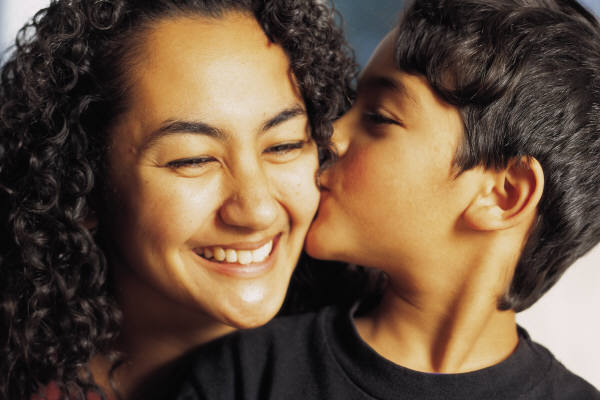 Parenting Education and Support ProgramIntent:Adult and teen parents learn about child development and life skills and get community-based support that increases their capacity to keep their children safe.